testcertificaat
S-A-LE 483
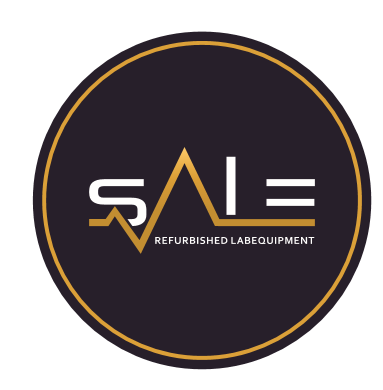 Instrument:		Weeginstrument
id nr.:				483Model:				Mettler Toledo PB153-S
CAL. Date:			11 September 2018Weeginstrumentnr. 483: 	Mettler Toledo PB153-S SpecificatiesWeegbereik: 				0,02 - 151g Afleesbaarheid/Nauwkeurigheid: 	0,001gTemperatuur:				20°C +/- 5°CKalibratie gewicht:			Mettler toledo 2g-E2 611-8141
					Mettler 100g OIML FIDe intern gestelde maximale toegestane afwijking voor herhaalbaarheid en juistheid is 0,1% van de inweeg.	Dit is gebaseerd op een geschatte acceptabele bijdrage aan de totale meetfout van een analyse.		 	WaarnemingenDe test is uitgevoerd met behulp van twee gewichtjes één met een massa van 2 gram en één met een massa van 100 gram. In serie 1 is het gewichtje van 2 gram gebruikt, deze is in het midden van het weegplateau geplaatst. In serie 2 is het gewichtje van 100 gram gebruikt, deze is ook in het midden van het weegplateau geplaatst. Conclusie   Het instrument voldoet aan de gestelde criteria.Authorisation: 11-9-2018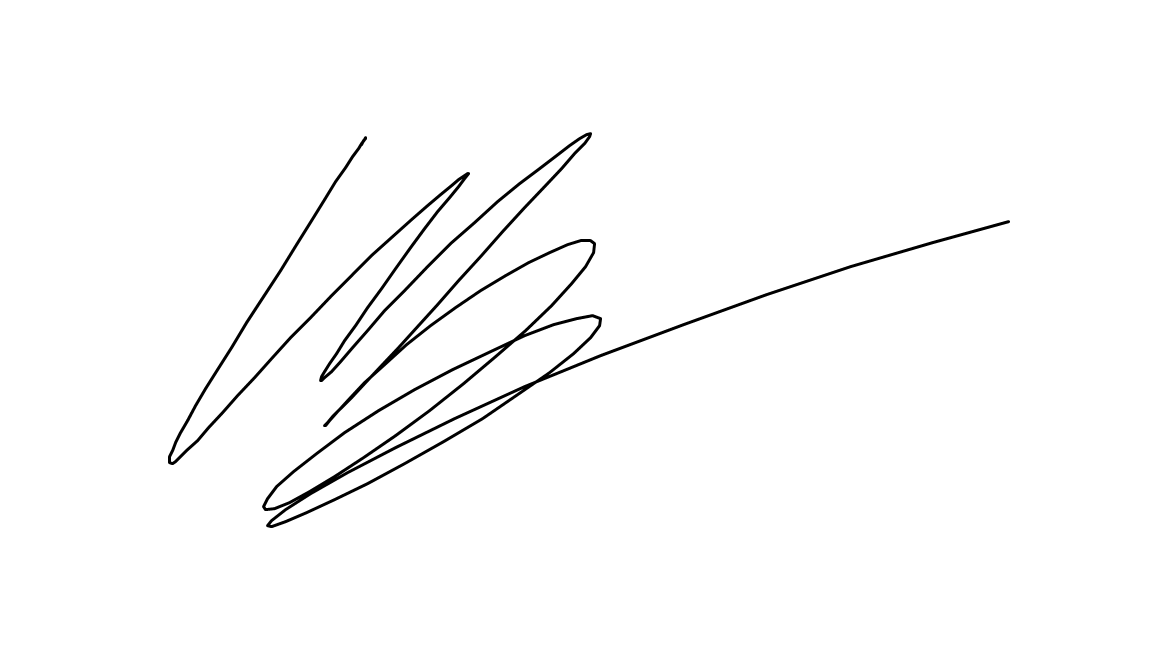 H. Kerkdijk,Director S-A-LEDate: 11-9-2018MetingSerie 1Serie 211,99999,94521,99999,94431,99999,94441,99999,94551,99899,944Gemiddelde1,99999,944St.Dev (g)0,00040,0005Herhaalbaarheid (RSD%)0,0220,00055Juistheid (Dev.%)-0,060-0,056Juistheid (g)-0,0012-0,056Criterium (g):0,0020,1Beoordeling Herhaalbaarheid:OKOKBeoordeling Juistheid:OKOK